Sunday 15th April 20183rd Sunday of EasterWelcome	We hope you enjoy worshipping here today especially if it is your first time. Please don’t be a stranger - make yourself known to the Vicar or Welcomers and join us for coffee after the service. Children have their own events during the Service and all are welcome to join.You are cordially invited toA Parish Day celebrating St Augustines with St Luke’sSunday 22nd April – 10am–4pm(includes free lunch)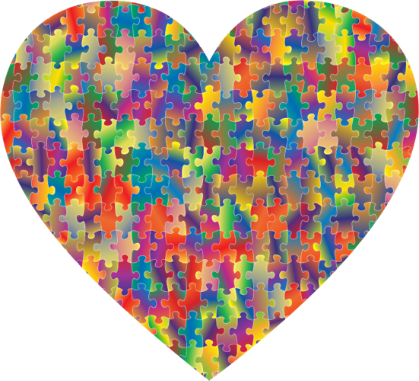 Today’s services8am	Holy Communion @ St L’s		Micah 6: 6-810am	Family Service	Micah 6: 6-8Gal 5: 13-266pm	CW Evening Prayer@ St L’s	Gal 5: 13-26Collect for TodayRisen Christ,you filled your disciples with boldness and fresh hope:strengthen us to proclaim your risen lifeand fill us with your peace,to the glory of God the Father. Amen.------------------------------------------Worship Songs/HymnsSpirit of God as strong as the wind.Spirit of the living God, fall afresh on meHoly Spirit lving breath of God.------------------------------------------Services for the week aheadMorning Prayer 9.15am daily @StA’s (except Wednesday)Morning Prayer 9.30am @StL’s (Saturday) in Hall, Raglan Rd.Wednesday Mid-week service of Holy Communion 11.45am @ StA’s------------------------------------------Readings for Next Week8am @ StL’s	Holy Communion			Psalm 15010am @ StA’s	Holy Communion(inc APCM and Parish Day)Psalm 150
Eph 4: 1-166pm @ StL’s	No Service------------------------------------------Thought for the Week Dates for Diary18th Apr		“Bits & Pieces” – (mini cross-stitch) £5 - includes all materials.  7.45pm Garden Rm.21st Apr		NGS – Open Garden, Bishopcourt, 11-2pm, £4 entry.  22nd Apr		Parish Day & APCM, 10am to 4pm – all welcome.  See flyer for more information.19th May		23rd Explorer Scouts, Barn Dance, 7-10pm @ St A’s.  See Les, Karen or James for info.Parish Day/APCM 22nd April Sunday 22nd April 11.30am – The electoral roll - To enable you to vote and attend the Annual Parochial Church Meeting (APCM) 22nd April, your name must be on the church Electoral Roll. If your name does not appear on the list and you wish to attend, please complete an application form available from the back of church and return it to Nickie in the Office or speak with the Churchwardens. Many thanks.Election of Churchwardens, Deanery Synod and PCCNominations for Churchwardens, Deanery synod and PCC members are required and also if you are willing to take minutes at the PCC and Standing Committee meetings, then please speak with Mary Plummer or Katrina.  Many thanks.Parish Day/APCM – Group Activity ReportsThe APCM will take place on 22nd April at 11.30am in the Garden Room.  Please could all the Group Activity Reports be submitted to the Office as soon as possible.  Many thanks.National Garden Scheme – Open GardenSaturday 21st April, 11-2pm - Bishopscourt is holding a ‘NGS pop-up’ Open Garden for tulips.  Entry £4.00. Refreshments available. 24 St Margaret’s Street, Rochester, ME1 1TS.  Any queries please contact Bridget Langstaff  bridget.langstaff@btinternet.comBarn Dance (raising funds for Kenya Expedition)Saturday 19th May 2018, 7–10pm - To be held here in the main church with Catherine Lowe and friends playing and leading the dances. Tickets cost £7.50 for adults and £5 for under 16sSee Les, Karen or James Fairhurst for more details and to buy your tickets.Donations for Explorer Scout Kenya ExpeditionThe Explorer Scouts will each be taking an extra suitcase with them to take much needed kit & clothes for the Boy’s Safe House they will be staying and working on during their stay. There is a box at the back of Church to put any donations you can offer in. Please see Les, Karen or James Fairhurst if you have any questions about this or the expedition in general.  The Charity are looking for:  Black School Shoes (Primary & Secondary)	Shorts & T-Shirts				Footballs	Underpants & Socks			Hand Tools	Black Smart Trousers			Battery Power Drills (x2)	Waterproof lightweight Jackets	Single Bed Sheet (flat type)	TowelsIn Katrina’s absence, please see the Churchwardens in the first instance, or speak with the Office.